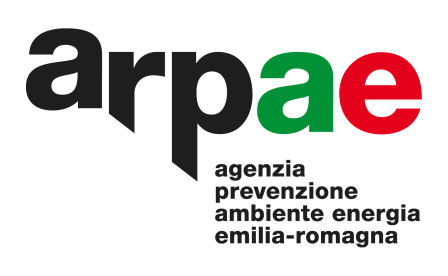 SERVIZIO DI MANUTENZIONE TRIENNALE DELLEAPPARECCHITURE  PER ANALISI AMB.LI IN DOTAZIONE ALLA RETE  ARPAEQUESTIONARIO 
da compilare e inviare attraverso la piattaforma SATER entro il 10/05/2022Nell'ambito delle procedure per l’affidamento di forniture e servizi programmate per il biennio 2022-2023, Arpae intende procedere alla pubblicazione della presente consultazione del mercato, da espletarsi sulla piattaforma SATER dell’Agenzia regionale INTERCENT-ER.Con la  presente consultazione di mercato, oltre ad assicurare la massima pubblicità all’iniziativa di appalto, si vuole ottenere la più ampia diffusione di informazioni tecniche per ottenere la più proficua partecipazione da parte dei soggetti interessati e ricevere nel contempo dagli stessi, i migliori suggerimenti per una più compiuta conoscenza del mercato.In merito all’iniziativa di appalto per il servizio di manutenzione  vi chiediamo di fornire il Vostro contributo, previa presa visione dell’informativa sul trattamento dei dati personali sotto riportata, compilando il presente questionario e caricandolo sulla piattaforma entro il 10/05/2022Si fa presente che, a valle della Consultazione preliminare di gara, Arpae si riserva la facoltà di incontrare le ditte che hanno manifestato interesse per ulteriori approfondimenti.Si precisa che il contributo è prestato gratuitamente, senza diritto a rimborsi spese.Tutte le informazioni da Voi fornite con il presente documento saranno utilizzate ai soli fini dello sviluppo dell’iniziativa in oggetto e potranno essere rilasciate per estratto e in forma anonima a richiesta di altri operatori economici, nel rispetto di quanto previsto nelle linee guida ANAC n. 14 del 6.03.2019.L’invio del documento sulla piattaforma SATER implica il consenso al trattamento dei dati forniti.Dati aziendaInformativa sul trattamento dei dati personaliAi sensi dell'art. 13 del Regolamento europeo 2016/679 relativo alla protezione delle persone fisiche con riguardo al trattamento dei dati personali (nel seguito anche “Regolamento UE”), Vi informiamo che la raccolta ed il trattamento dei dati personali (d’ora in poi anche solo “Dati”) da Voi forniti sono effettuati al fine di consentire la Vostra partecipazione  all'attività di consultazione del mercato sopradetta, nell’ambito della quale, a titolo esemplificativo, rientrano la definizione della strategia di acquisto della merceologia, le ricerche di mercato nello specifico settore merceologico, le analisi economiche e statistiche.Il trattamento dei Dati per le anzidette finalità, improntato alla massima riservatezza e sicurezza nel rispetto della normativa nazionale e comunitaria vigente in materia di protezione dei dati personali, avrà luogo con modalità sia informatiche, sia cartacee. Il conferimento di Dati; l'eventuale rifiuto di fornire gli stessi comporta l'impossibilità di acquisire da parte Vostra, le informazioni per una più compiuta conoscenza del mercato relativamente alla Vostra azienda.I Dati saranno conservati in archivi informatici e cartacei per un periodo di tempo non superiore a quello necessario agli scopi per i quali sono stati raccolti o successivamente trattati, conformemente a quanto previsto dagli obblighi di legge.All’interessato vengono riconosciuti i diritti di cui agli artt. da 15 a 23 del Regolamento UE. In particolare, l’interessato ha il diritto di: i) revocare, in qualsiasi momento, il consenso; ii) ottenere la conferma che sia o meno in corso un trattamento di dati personali che lo riguardano, nonché l’accesso ai propri dati personali per conoscere la finalità del trattamento, la categoria di dati trattati, i destinatari o le categorie di destinatari cui i dati sono o saranno comunicati, il periodo di conservazione degli stessi o i criteri utilizzati per determinare tale periodo; iii) il diritto di chiedere, e nel caso ottenere, la rettifica e, ove possibile, la cancellazione o, ancora, la limitazione del trattamento e, infine, può opporsi, per motivi legittimi, al loro trattamento; iv) il diritto alla portabilità dei dati che sarà applicabile nei limiti di cui all’art. 20 del regolamento UE. Se in caso di esercizio del diritto di accesso e dei diritti connessi previsti dagli artt. da 15 a 22 del Regolamento UE, la risposta all'istanza non perviene nei tempi indicati e/o non è soddisfacente, l'interessato potrà far valere i propri diritti innanzi all'autorità giudiziaria o rivolgendosi al Garante per la protezione dei dati personali mediante apposito ricorso, reclamo o segnalazione.L’invio ad ARPAE del Documento di Consultazione del mercato implica il consenso al trattamento dei Dati personali forniti. Titolare del trattamento dei dati è Arpae Emilia-Romagna, con sede in Via Po 5, 40139 Bologna, dirgen@cert.arpa.emr.it. Le richieste per l’esercizio dei diritti riconosciuti di cui agli artt. da 15 a 23 del regolamento UE, potranno essere avanzate al Responsabile della protezione dei dati  al seguente indirizzo di posta elettronica all’indirizzo dpo@arpae.it presso Arpae.PremessaLa presente consultazione  ha per oggetto il prossimo affidamento del servizio di manutenzione delle apparecchiature per analisi ambientale, a bassa tecnologia, in dotazione alla rete laboratoristica di Arpae Emilia Romagna con le caratteristiche  specifiche ed i requisiti prestazionali descritti nell’avviso e nel capitolato tecnico allegato.Breve descrizione dell’iniziativa di appaltoL’appalto ha per oggetto l’affidamento del servizio integrato di manutenzione e gestione dell’insieme delle apparecchiature scientifiche da laboratorio a bassa tecnologia  di proprietà dell’Agenzia Regionale Prevenzione Ambiente ed Energia (Arpae), nello stato d’uso nel quale si troveranno alla data di stipula del contratto d’appalto, nonché di quelle ancora coperte da garanzia al momento dell’aggiudicazione, o che verranno acquisite successivamente alla stipula del contratto. Sono comprese nell’oggetto dell’appalto le seguenti attività operative e gestionali:manutenzione preventiva programmata;manutenzione correttiva su guasto;controlli funzionali e di sicurezza periodici programmati e straordinari con conseguente individuazione degli eventuali interventi per l’adeguamento delle funzionalità;verifiche periodiche di sicurezza elettrica, con rimozione delle non conformità ed individuazione degli eventuali interventi di adeguamento normativo;servizi di verifiche di sicurezza elettrica suppletiva da considerarsi come servizio opzionale;fornitura e sostituzione delle parti di ricambio e dei materiali di consumo e/o soggetti ad usura durante le manutenzioni correttive e/o preventive, fatto salvo quanto specificatamente riportato all’art.17 del capitolato tecnico allegato;smaltimento delle parti di ricambio, dei materiali consumabili o soggetti ad usura derivanti dalle operazioni di manutenzione così come previsto all’art.16 del capitolato tecnico allegato;aggiornamento e gestione informatizzata dei dati inventariali relativi alla strumentazione presente in tutte le sedi/laboratori Arpae;gestione informatizzata delle richieste Arpae e delle registrazioni inerenti tutte le attività svolte;elaborazione e presentazione di reportistica e di statistiche inerenti il servizio;La durata del servizio è fissata in 36 mesi, con decorrenza dalla data di avvio dell’esecuzione del servizio. 	L'importo stimato a base d’asta è previsto di Euro 580.000,00 IVA esclusa, oltre alle riserve previste ex art. 63 co. 3, lett. b) e co. 5 per un totale complessivo di  Euro 690.200,00 (IVA esclusa).QUESTIONARIOBUSINESS AZIENDALE: vi preghiamo di riportare una breve descrizione della vostra Azienda, indicando il core business/i principali settori di attività, la tipologia (piccola, media, grande impresa) il numero di dipendenti.FATTURATO: Indicare il fatturato specifico sostenuto dall’azienda nell’ultimo triennio disponibile rispetto all’anno corrente, preferibilmente specificando il valore relativo a servizi analoghi a quelli oggetto di gara.FORNITURE/PROGETTI ANALOGHI: Si richiede di fornire elementi da cui si possa evincere l’esperienza maturata negli anni della vostra Azienda in progetti analoghi  a quello sopra descritto indicando i progetti eseguiti in termini di attività erogate, dimensioni economiche, dimensioni quantitative, cliente ove ritenuto possibile, durata.CERTIFICAZIONI: a vostro avviso quali Certificazioni Aziendali rilasciate da Organismi  Nazionali/Internazionali/Società/Terze Parti/SOA sono necessarie, suggerite o opzionali per eseguire le prestazioni indicate nel paragrafo “Breve descrizione dell'iniziativa di appalto ".MODELLO ORGANIZZATIVO: si chiede di indicare il modello organizzativo e logistico adottati per l’erogazione dei servizi sul territorio nazionale (ad es. disponete di Vostre strutture o operate tramite accordi commerciali, etc.)SUGGERIMENTI: in relazione alle caratteristiche delle prestazioni richieste ritenete congruo l’importo stimato a base di gara?SUGGERIMENTI: in riferimento alle prestazioni richieste riportate nel capitolato tecnico allegato, quali suggerimenti proponete per una miglior efficacia del servizio? Rilevate aspetti ostativi alla buona efficienza del servizio?  SUGGERIMENTI: ai fini della formulazione dell’offerta economica che sarà poi oggetto di valutazione in sede di gara, quali indicazioni ritenete di fornire all’amministrazione per una migliore comparazione delle offerte?SUGGERIMENTI: quali sono a vostro avviso i fattori più significativi da considerare nel disegno dell’iniziativa di gara, affinché l’Amministrazione possa massimizzare il rapporto qualità/prezzo delle prestazioni indicate al paragrafo “Breve descrizione dell’iniziativa” Con la sottoscrizione del Documento di Consultazione del mercato, l’interessato acconsente espressamente al trattamento dei propri Dati personali più sopra forniti.Ragione sociale e firma operatore economico  
               AziendaIndirizzoNome e cognome del referenteRuolo in aziendaTelefonoFaxIndirizzo e-mailData compilazione del questionario